                             Year - Curriculum Overview 2021-2022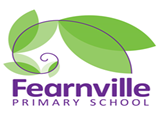                              Year - Curriculum Overview 2021-2022                             Year - Curriculum Overview 2021-2022                             Year - Curriculum Overview 2021-2022                             Year - Curriculum Overview 2021-2022                             Year - Curriculum Overview 2021-2022                             Year - Curriculum Overview 2021-2022                             Year - Curriculum Overview 2021-2022                             Year - Curriculum Overview 2021-2022Autumn 1Autumn 2Spring 1Spring 1Spring 2Summer 1Summer 1Summer 2ThemeThe Great Fire of LondonTrip to Bolling HallPlanting daffodils for springSharing baby picturesDressing up as favourite charactersMaking Paper Mache globesMake, taste and describe ginger biscuitsMake herbal remedyCreate class recipe bookTudor Houses Bug HuntThe Great Fire of LondonTrip to Bolling HallPlanting daffodils for springSharing baby picturesDressing up as favourite charactersMaking Paper Mache globesMake, taste and describe ginger biscuitsMake herbal remedyCreate class recipe bookTudor Houses Bug HuntWelcome to the FuturePancake tastingPlant broad beans and cressTrip to science MuseumMother’s DayExperimenting with materialsJapanese food tastingWelcome to the FuturePancake tastingPlant broad beans and cressTrip to science MuseumMother’s DayExperimenting with materialsJapanese food tastingWelcome to the FuturePancake tastingPlant broad beans and cressTrip to science MuseumMother’s DayExperimenting with materialsJapanese food tastingSeasideTrip to seaside Picnic Grow CressTexture Treasure HuntFather’s DayBus stop tour around BradfordArt showcaseTrip to the Seaside/recreation in the school playgroundObserving the lifecycle of tadpoles and chickens/ducksBake cupcakesShow and tell with own holiday picturesSeasideTrip to seaside Picnic Grow CressTexture Treasure HuntFather’s DayBus stop tour around BradfordArt showcaseTrip to the Seaside/recreation in the school playgroundObserving the lifecycle of tadpoles and chickens/ducksBake cupcakesShow and tell with own holiday picturesSeasideTrip to seaside Picnic Grow CressTexture Treasure HuntFather’s DayBus stop tour around BradfordArt showcaseTrip to the Seaside/recreation in the school playgroundObserving the lifecycle of tadpoles and chickens/ducksBake cupcakesShow and tell with own holiday pictures English Genre /Texts Fiction(traditional tales/fairy tales)/Non-Fiction (instructional/procedural texts, recount)The Gingerbread Man Non-fiction recipe bookSamuel Pepys DiaryClass Novel: Short storiesGenre /Texts Fiction(traditional tales/fairy tales)/Non-Fiction (instructional/procedural texts, recount)The Gingerbread Man Non-fiction recipe bookSamuel Pepys DiaryClass Novel: Short storiesGenre/ TextsFiction (narrative: traditional tales/fairy tales//Non-Fiction (explanatory texts, recount) Non-chronological reportGrandad’s Island (Benji Davies)If I Built a House (Chris Van Dusen)Bob Man on the Moon (Simon Bartram)Class Novel: James and the Giant PeachGenre/ TextsFiction (narrative: traditional tales/fairy tales//Non-Fiction (explanatory texts, recount) Non-chronological reportGrandad’s Island (Benji Davies)If I Built a House (Chris Van Dusen)Bob Man on the Moon (Simon Bartram)Class Novel: James and the Giant PeachGenre/ TextsFiction (narrative: traditional tales/fairy tales//Non-Fiction (explanatory texts, recount) Non-chronological reportGrandad’s Island (Benji Davies)If I Built a House (Chris Van Dusen)Bob Man on the Moon (Simon Bartram)Class Novel: James and the Giant PeachGenre/ TextsFiction/Non-Fiction (persuasion texts, recount) Poetry (visual poetry: calligrams) Non-chronological reportLighthouse Keepers Lunch (David & Ronda Armitage)Seaside Poems (Jill Bennett)Michal Rosen poetryClass Novel: PoetryGenre/ TextsFiction/Non-Fiction (persuasion texts, recount) Poetry (visual poetry: calligrams) Non-chronological reportLighthouse Keepers Lunch (David & Ronda Armitage)Seaside Poems (Jill Bennett)Michal Rosen poetryClass Novel: PoetryGenre/ TextsFiction/Non-Fiction (persuasion texts, recount) Poetry (visual poetry: calligrams) Non-chronological reportLighthouse Keepers Lunch (David & Ronda Armitage)Seaside Poems (Jill Bennett)Michal Rosen poetryClass Novel: PoetryMathsDomainsPlace ValueAdditionSubtraction2D ShapeDomainsPlace ValueAdditionSubtraction2D ShapeDomainsMultiplicationDivisionStatistics3D ShapeFractionsDomainsMultiplicationDivisionStatistics3D ShapeFractionsDomainsMultiplicationDivisionStatistics3D ShapeFractionsDomainsMeasurement:Length and HeightTimeMass, Capacity and TemperatureMoney Geometry: Position and DirectionDomainsMeasurement:Length and HeightTimeMass, Capacity and TemperatureMoney Geometry: Position and DirectionDomainsMeasurement:Length and HeightTimeMass, Capacity and TemperatureMoney Geometry: Position and DirectionScienceHumansHealthy livingHygieneLife CycleMaterialsHabitatsLiving, dead, never livedLiving things WaterproofSuitability PlantsLife CyclesPlant diariesPlantsLife CyclesPlant diariesPlants & AnimalsBasic Needs to surviveAnimalsFood ChainsLife CyclesAnimalsFood ChainsLife CyclesArt Colour using pattern, texture, form and space. Colour using pattern, texture, form and spaceAbstract art, printingJapanese themedArtist: KandinskyAbstract art, printingJapanese themedArtist: KandinskyAbstract art, printingJapanese themedArtist: KandinskyLandscapes using a range of materialsArtist: Van GoghLandscapes using a range of materialsArtist: Van GoghLandscapes using a range of materialsArtist: Van GoghD.T.Tudor House Construction – Use Winding MechanismsTudor House Construction – Use Winding MechanismsMake a robot – Design, use a Range of Tools and Materials, Build StructuresMake a robot – Design, use a Range of Tools and Materials, Build StructuresMake a robot – Design, use a Range of Tools and Materials, Build StructuresBird Feeders - Design, use a Range of Tools and Materials, Build StructuresBird Feeders - Design, use a Range of Tools and Materials, Build StructuresBird Feeders - Design, use a Range of Tools and Materials, Build StructuresGeography Continents & Oceans, Equator and the Hemispheres, Characteristics of the UK including all 4 countriesContinents & Oceans, Equator and the Hemispheres, Characteristics of the UK including all 4 countriesJapan – Appreciate Geographical Similarities and Differences between Japan and the UKJapan – Appreciate Geographical Similarities and Differences between Japan and the UKJapan – Appreciate Geographical Similarities and Differences between Japan and the UKHuman and Physical features, Use and Devise a Map, Construct a Key, Use Simple Fieldwork and Observational Skills to Talk About the Local AreaHuman and Physical features, Use and Devise a Map, Construct a Key, Use Simple Fieldwork and Observational Skills to Talk About the Local AreaHuman and Physical features, Use and Devise a Map, Construct a Key, Use Simple Fieldwork and Observational Skills to Talk About the Local AreaHistory Significant Individuals:Florence NightingaleMary SeacoleThe Great Fire of London: What impact did the fire of London have? Significant Individuals: Samuel PepysSignificant Explorers:Neil ArmstrongTim PeakSignificant Explorers:Neil ArmstrongTim PeakSignificant Explorers:Neil ArmstrongTim PeakChanges within living memory:Holidays past and presentChanges within living memory:Holidays past and presentChanges within living memory:Holidays past and presentComputingE-safety, Computer Science, Media, Data handlingE-safety, Computer Science, Media, Data handlingInformation literacy, Media, E-Safety, Computer ScienceInformation literacy, E-safety, Computer Science, Media, Data handlingInformation literacy, E-safety, Computer Science, Media, Data handlingComputer science, Data handling, Media, E-Safety Computer science,  Media, E-Safety, Information literacyComputer science,  Media, E-Safety, Information literacySpanishAnimalsAnimalsIn our ClassroomIn our ClassroomIn our ClassroomOut and AboutOut and AboutOut and AboutPEDanceBall Skills (throwing and catching)GymnasticsYoga Yoga Invasion GamesAttacking and DefendingAttacking and DefendingPSHEBeing me in my worldCelebrating differenceDreams and GoalsHealthy MeHealthy MeRelationshipsChanging MeChanging MeMusicHands, Feet, HeartWorld MusicCharangaHo Ho HoChristmas MusicCharanga  I Wanna Play in A BandRock MusicCharanga            Zoo TimeKeeping a beatCharanga            Zoo TimeKeeping a beatCharangaFriendship SongCharanga Reflect, Rewind and ReplayCharangaReflect, Rewind and ReplayCharangaRE Can you tell what someone believes in by what they look like?Can you tell what someone believes in by what they look like?What is special to faith communities?What is special to faith communities?What is special to faith communities?How does what believers do, show what they believe?How does what believers do, show what they believe?How does what believers do, show what they believe?